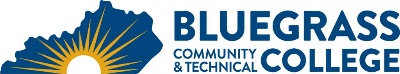 Program Coordinator: Dr. Daniel Schuman	E-mail: dan.schuman@kctcs.edu	Phone:  859-246-6349Program Website: https://bluegrass.kctcs.edu/education-training/program-finder/education-teacher-preparation.aspx Student Name:		Student ID: Students need to be at KCTCS placement levels for all coursesNote:  25% of Total Program Credit Hours must be earned at Bluegrass Community and Technical College.Advisor Name:	Advisor Signature: _________________________________________Student Name:	Student Signature: ________________________________________First SemesterCreditsTermGradePrereqs/NotesENG 101 - Writing I3COM 181 - Basic Public Speaking OR 3COM 252 - Intro to Interpersonal Communications(3)Social/Behavioral Science3Total Semester Credit Hours9MA 111 or MAT 1503Natural science and lab 6(BIO 112 and BIO 113 recommended)Digital Literacy3(EDU 204 recommended)Total Semester Credit Hours12Second SemesterCreditsTermGradePrereqs/NotesENG 102 - Writing II3PSY 110 - General Psychology3HIS 108 - History of the US Through 1865 OR3HIS 109 - History of the United States Since 1865(3)Humanities recommended3-4EDU 201 - An Introduction to American Education3Total Semester Credit Hours15-16Third SemesterCreditsTermGradePrereqs/NotesEDP 202 - Human Development and Learning3Social/Behavioral Science3Technical or support elective 3(EDU 130 recommended)Technical or support elective 3(Cultural Studies recommended)Technical or support elective 3Total Semester Credit Hours15Fourth SemesterCreditsTermGradePrereqs/NotesEDP 203 - Teaching Exceptional Learners in Regular Classrooms3Technical or support electives6Total Semester Credit Hours9Total Credential Hours60-61Special Instructions:At least one course must be selected from the Cultural Studies course listTechnical or support electives may be any course carrying college credit.   Recommendations include EDU 130, EDU 270, SWK 124, SOC 101.   